…………………………………………………………. Anabilim Dalı BaşkanlığınaYüksek lisans tezi ile ilgili olarak Eğitim Bilimleri Enstitüsü Yönetim Kurulunca oluşturulan  jüri ……/……/………… tarihinde  saat: ………… ‘da ………………..     çevrim içi ortamda toplanarak adı geçen öğrencinin tez savunmasını dinlemiştir. Dokuz Eylül Üniversitesi Lisansüstü Eğitim ve Öğretim Yönetmeliği gereğince öğrenciye tezi ile ilgili sorular yöneltilmiştir. Eğitim Bilimleri Enstitüsü Yönetim Kurulu tarafından görevlendirildiğim ve yüksek lisans tez savunma sınavına çevrim içi katıldığım yukarıda bilgileri belirtilen öğrencinin tezi hakkında tarafımdan aşağıdaki karar verilmiştir.   KABUL edilmesine   (***) RET edilmesine	  (**) DÜZELTME verilmesine Bu tutanak, sınav sonrası tarafımdan düzenlenmiş ve taratılarak kurumsal e-posta adresimden danışman öğretim üyesinin kurumsal e-posta adresine gönderilmiştir. JÜRİ ÜYESİNİN                                                                                           Adı Soyadı                       :Kurumu                            :Anabilim Dalı/Bilim Dalı   :					Kurumsal e-posta adresi                  :            	        	                                                                                                                                                                    Tarih  (*)  Tez adı Türkçe ise tercümesine İngilizcesi, tez adı İngilizce/Fransızca ise tercümesine Türkçesi yazılacaktır.(**)  Tezi hakkında düzeltme kararı verilen öğrenci en geç üç ay içinde gerekli düzeltmeleri yaparak tezini aynı jüri önünde    Tez hakkında “Düzeltme” kararı verilmesi durumunda tezde yapılması öngörülen düzeltmeler Sınav Sonuç Tutanağında belirtilmelidir. (***) Tez hakkında “Ret” kararı verilmesi durumunda doktora tezini ve sınavı değerlendiren görüşler ile gerekçeler Sınav Sonuç Tutanağında belirtilmelidir.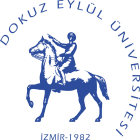 DOKUZ EYLÜL ÜNİVERSİTESİ EĞİTİM BİLİMLERİ ENSTİTÜSÜYÜKSEKLİSANS TEZ SAVUNMA SINAVINA ÇEVRİM İÇİ KATILAN JÜRİ ÜYESİ  SINAV SONUÇ TUTANAĞI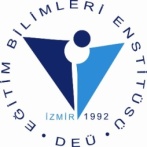 Yüksek Lisans Tez Savunma SınavıDüzeltme Kararı verilen Tezler İçin Yüksek Lisans Tez Savunma Sınavı Öğrenci Bilgileri:                                                                                                                                                   Öğrenci Bilgileri:                                                                                                                                                   Adı-Soyadı   Numarası	Anabilim DalıProgramıDanışmanın Unvanı Adı SoyadıTez AdıTez Adının Tercümesi (*)Yüksek LisansTezinin Nitelikleri Bilime yenilik getirme  Yeni bir bilimsel yöntem geliştirme  Bilinen bir yöntemi yeni bir alana uygulama Gerekçeli Değerlendirme    İmzaJüri Üyesinin Unvanı, Adı Soyadı 